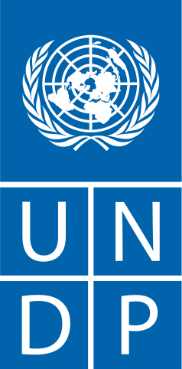 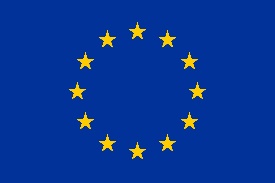 CALL FOR PROPOSALSUnited Nations Development Programme (UNDP) in LibyaProject: Stability, Unity, and Social Cohesion (SUSC) ProjectPiloting Peace Education in LibyaBackground: UNDP Libya is currently developing a peace education programme for elementary and high school curriculums in Libya, which teaches non-violent dialogues, debate strategies, and critical thinking skills. This will enable children to respond constructively to conflict by using the dialogue and debate problem-solving processes of negotiation, mediation, and consensus decision-making. It will also enhance educators' role in being an active participant in modeling personal responsibility, self-discipline, curiosity, and joy of learning with critical thinking skills.   An added benefit is that it can also mobilize community involvement in preventing violence through education programmes and services, such as expanding the role of youth as effective citizens beyond the school into their respective community. Nonviolent conflict resolution strategies and critical thinking skills includes problem solving mechanisms whereby parties in a dispute express their points of view, voice their interests, and find mutually acceptable solutions without resorting to violence. A conflict resolution and critical thinking curriculum based on respecting pluralism and diversity, when taught at a young age, will help young Libyans to grow up and recognize that while conflict happens all the time, people can manage daily conflict in nonviolent ways. An effective and comprehensive curriculum will involve multiple components such as: Problem-solving processes and principles of conflict resolution. Basics of effective communication and listening. Critical and creative thinking. An emphasis on personal responsibility and self-discipline.This activity forms part of UNDP Libya’s broader programming portfolio aimed at addressing the contributions that contribute to violent conflict. This includes the European Union-funded Stability, Unity, and Social Cohesion (SUSC) project which includes a focus on peace education and youth development, engagement of religious leaders, cross-border cooperation, and municipal PVE strategies and planning, as well as the complementary Dutch-funded project supporting national authorities to develop a comprehensive National Prevention of Violent Extremism (PVE) Framework. This overarching coordination mechanism will link the PVE Framework at the national level with its corresponding and complementary components at the local level via Local Advisory Committees (LACs), who will develop and implement municipality PVE strategies. By adopting a cohesive, inclusive, and rights-based approach, this project seeks to empower Libyan authorities to build the population’s resilience and to more effectively address the root causes and structural drivers of violent conflict, ultimately increasing stability and security in the country. Purpose of Grant ContestThrough this Call for Proposals, UNDP Libya hopes to identify and engage local civil society organizations (CSOs) and NGOs as key partners in its work to support peaceful environments. As outlined above, key to this is teaching youth how to manage conflict in a non-violent productive way, which can help to reduce incidents of violent extreme behavior.  As such, UNDP Libya seeks to support innovative, community-based peace education pilot projects in the targeted municipalities of Murzuq, Kufra, Ghat, Sebha, Bani Walid, Zuwara, and Misrata. The expected beneficiaries will include teachers, school and municipal officials, and school-aged children (8 – 15 years old) within the targeted municipalities will ultimately benefit from the provision of non-violent dialogue and critical thinking skills within their school system. Scope of Activities and Expected OutputsFunds will be allocated to those civil society organizations whose projects propose peace education initiatives exclusively in one or several of the targeted municipalities of Murzuq, Kufra, Ghat, Sebha, Bani Walid, Zuwara, and Misrata. Possible topics for grant projects may include but are not limited to: delivering in-school or extra-curricular peace education activities with children, building capacities of teachers, and simultaneously engaging the wider community (local governance focal points, parents, teachers, community and religious leaders, and peers) as agents of change.In addition to the localized and innovative initiatives proposed by applicants, project proposals are expected to cover the following activities:In coordination with the Education Expert, conduct community consultations and information sessions with stakeholders, including key local government and school officials, teachers, parents, students, and religious leaders, to support the integration of peace education into the school curriculum/ extracurricular activities.Conduct Training of Training (ToT) on peace education curricula from selected schools. This will be done in the form of a workshop for teachers and school and municipal officials.Develop partnerships/ draft Memorandums of Understanding with 1-3 local schools in targeted municipalities, who will incorporate peace education into the school curriculum and/or extra-curricular activities following the ToT.Given the community-based nature of this project, successful organizations will demonstrate close ties to the targeted communities in their application. They will also clearly outline strategies to engage with key stakeholders (such as school officials, teachers, parents, and school-aged children) and the wider community, as well as their approach to the inclusion of women and marginalized groups within the project proposals. The selected organizations will work closely with an Education Expert who is currently developing the peace education curriculum.CSOs should take full responsibility in implementing and organizing the activities, including any travel, and to implement activities exclusively within the target municipalities.Who Can ApplyLibyan NGOs/ CSOs that are officially and duly registered organization (registered civil society and non-governmental organizations, including non-governmental academic or educational institutions) are eligible to apply. Successful applicants must also demonstrate the following skills and experience:Experience in grant/ project management in proposed area of intervention At least two years of relevant experience and/or technical expertise in the field of education and/or in peacebuilding, social cohesion, capacity building, gender and youth, or related fields in LibyaDemonstrate close ties to the proposed area of interventionBe able to submit project documents (proposal, reports) in preferably English, Arabic if not The organization’s political orientation must be neutralRespect for diversity, open debate and differing of opinions Procedures of Grant Proposal SubmissionThose wishing to apply to the Peace Education Low Value Grants Contest must submit:Completed Organizational Profile (See Annex A) The application package should include the organizational profile with the following details:- Proof of registration including copies of registration certificate - A clearly defined management structure of the organization and CVs of key personnel- Audited financial statements for the past two years (if available); - Certified bank letter Completed Project Proposal (See Annex B for Proposal Template)Details about CSO/NGO Implementation of Related Projects (See Annex C)IMPORTANT: Applicants shall bear all costs related to proposal preparation and submission. The deadline for applications is 30th  March 2022, 21:00 hrs Libya time. Applicants must submit their proposals through Mohamed.Ben.Taleb@undp.org with the subject field with subject field “UNDP Libya 2022 Application for Peace Education Low Value Grant.” Applications received after the deadline will not be considered. You will be notified by email no later than three working days after we have successfully received your application. If you do not hear from us within this timeframe, please, contact us during the next two days and request a confirmation of receipt of email. Otherwise, UNDP will not be responsible for any potential problems in terms of considering the application. Only one submission per organization is allowed. Organizations may not participate in more than one proposal for the Peace Education Call for Proposals. Once the application is complete and submitted, revised versions of proposal documents will not be accepted. Partial applications will not be accepted.Areas of interventionApplicants may apply for one or several of the following locations are targeted under this project: Murzuq, Kufra, Ghat, Sebha, Bani Walid, Zuwara, and Misrata. Coalitions among CSOs/NGOs to cover several of the geographic areas targeted are encouraged. Budget and eligible costsProposals eligible for this call are those whose requested budgets are between USD 5,000 (minimum amount) and USD 20,000 (maximum amount) per municipality.  Applicants are encouraged to submit proposals with lower budgets. Proposals with the project staff salary costs exceeding 25% of the total budget will be disqualified without further consideration. Co-funding and in-house contributions are strongly encouraged. Eligible costs include honorarium/salary, workshops and trainings, rental, stationary and office equipment, printing and translation, creation of online tools and resources, and other costs directly related to this assignment. Expenditures such as infrastructure improvement, equipment, maintenance, utilities, overhead and similar costs are ineligible for this grant proposal.If additional clarifications required, questions can be sent to the same email address indicated above with subject field “UNDP Libya 2021 Application for PVE Education Low Value Grant: request for information”. Answers to questions will be provided within two working days. UNDP reserves the right not to award all available funds should the number and quality of applications not meet the criteria. Moreover, UNDP reserves the right not to fund any proposals arising from this Call for Proposals.Project Implementation TimeframeThe low value grant projects are envisaged to take place over a period of 3 months beginning in April 2022 through June 2022.Selection ProcessEstimated Competition TimelineFor reference purpose only, please consider the following indicative timeline:3rd March 2022: Call for Proposal opens, and relevant documents are posted online16th March 2022: Deadline for organizations to submit proposals30th March 2022: Selected applicants will be notified.Decisions on awarding grants are made by a Grant Selection Board (GSB) on the basis of the Evaluation Criteria outlined in the selection below. The Board will be comprised of the representatives of relevant UNDP representatives and other experts engaged for this process. Applications will be disqualified and will not be further considered if they do not comply with priorities or instructions provided in this announcement. The details of the Selection Process are further outlined in the Terms of Reference—please refer to this document for further details. All GSB decisions on funding projects will be taken no later than three weeks after the closing date for applications. UNDP will inform successful applicants in writing no later than two weeks after the date of the GSB decision. Selection Criteria and ScoringProposals will be evaluated based on the following criteria: Grants will be awarded in accordance with the nature and relevance of the project. The payment schedule will be agreed before signing the contract. Attached documents:Annex A. Organizational Profile Annex B. Proposal TemplateAnnex C. CSO/NGO Previous Experience: Implementation of Related ProjectsSectionMaximum score1. NGO Eligibility and Qualifications/ Management 4501.1: Is the applicant an officially and duly registered non-profit organization (civil society and non-governmental organizations, including non-governmental academic or educational institution)? (Proof of registration required)*Automatically disqualified if not1501.2: Are the applicant organization and key personnel sufficiently experienced in grant/ project management of community-based development programming?501.3: Does the applicant organization/ partners and key personnel have relevant experience and/or technical expertise in the field of education and/or in peacebuilding, social cohesion, public outreach, capacity building, gender and youth, or related fields in Libya?501.4: Does the applicant organization/ partners and key personnel demonstrate close ties to the proposed area(s) of intervention?501.5: Does the applicant organization demonstrate a respect for diversity, open debate, and differing of opinions?501.6: Do applicant and partners have sufficient management capacities?(including staff, equipment and capacities for financial management)? / a clear management structure of the organization?501.7: Does the applicant have a bank account?502. Proposed Methodology, Approach and Implementation Plan4002.1: Are the proposed activities implemented in one or more of the targeted municipalities?*Automatically disqualified if not602.2: Do the proposed activities include the ‘expected outputs’ outlined in the Terms of Reference/ Call for Proposals?602.3: Is the proposal tailored to the needs of the local context and project operating environment?502.4: Is the project coherent and relevant to the Terms of Reference/ Call for Proposals? 602.5: Are the proposed activities technically feasible given the outlined timeframe?402.6: Does the proposal outline strategies to engage with key stakeholders? 60 2.7: Is the proposal’s approach to the inclusion of women and marginalized groups adequate? 352.8: The project indicators are SMART (smart, measurable, achievable, relevant and time-bound)353. Budget 1503.1 Is the budget relevant? (Is the financial proposal line with the specified minimum and maximum grant amounts?)1003.2 Are the costs necessary and eligible?50